Publicado en Ciudad de México el 25/10/2021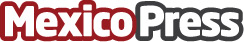 Grupo IMU convoca al 7º Concurso de Cartel y Video "Nuestro planeta es la neta" Se pueden inscribir estudiantes de bachillerato, universidad y aficionados residentes en México. El certamen forma parte de IMURecicla, el programa local de acopio de pilas usadas más importante de América Latina. Busca sensibilizar a las personas sobre el manejo responsable de pilas usadas que pueden contaminar hasta 600 mil litros de aguaDatos de contacto:Jimena Amaya  +52 56 2998 7497Nota de prensa publicada en: https://www.mexicopress.com.mx/grupo-imu-convoca-al-7-concurso-de-cartel-y Categorías: Nacional Marketing Ecología Software Universidades http://www.mexicopress.com.mx